SOGLASJE STARŠA/SKRBNIKA O SODELOVANJU DIJAKA/INJE NA INDIVIDUALNEM NAGRADNEM NATEČAJU»Migracije.Povezanost.Razvoj.«.Podpisani/a izjavljam, da soglašam s tem, da moj otrok/varovanec s svojim izdelkom, ki bo javno objavljen, sodeluje v nagradnem natečaju »Migracije.Povezanost.Razvoj.«. PROSIMO, DA IZPOLNITE OBRAZEC S TISKANIMI ČRKAMI:Ime in priimek dijaka/inje:…………………………………………………………………………………………………………….. Starost dijaka/inje: ……………………………………………………………………………………………………………………….Srednja šola (ime in naslov):..............................................................................................................Razred:…………………………………………………………………………………………………………………………………..…….Ime in priimek starša/skrbnika: ..........................................................................................................Kontakt (e-mail in/ali telefonska številka) za obveščanje o rezultatih natečaja:……………………………………………………………………………………………………………………………………………………………………………………Podpis starša/skrbnika:.......................................................................................................................Kraj:.....................................................................................................................................................Datum:................................................................................................................................................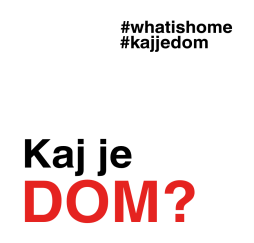 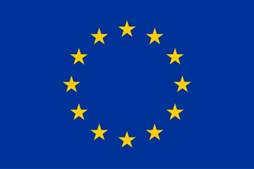 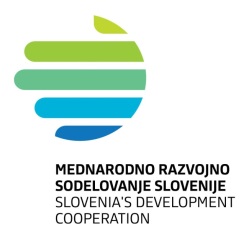 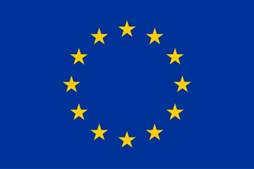 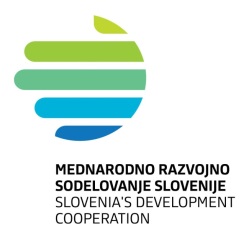 Nagradni natečaj je nastal v sklopu 3-letnega projekta MIND, ki ga sofinancirata Evropska unija in Ministrstvo za zunanje zadeve RS, preko katerega si 12 partnerskih organizacij Karitas iz 11 evropskih držav prizadeva za povečanje ozaveščenosti javnosti o povezanosti migracij z globalnim razvojem (vzroki za migracije), spodbuja k sprejemanju ljudi iz drugih kultur in okolij, ozavešča o pomenu aktivne vloge migrantov pri soustvarjanju razvoja v gostujočih in izvornih državah ter spodbuja k uresničevanju Ciljev trajnostnega razvoja. Izražena mnenja ne predstavljajo uradnega stališča EU in Vlade RS.